ДОГОВОР АРЕНДЫ №  пос. Архангельское,                        г. о. Красногорск, Московская область                                                                                   		«___» _______ 202__ года______________________________________________, именуемое в дальнейшем «Арендатор», в лице ______________________________________, действующего на основании _____________________________________________________, с одной стороны, иФедеральное государственное бюджетное учреждение культуры «Государственный музей-заповедник «Архангельское» (ФГБУК Музей-заповедник «Архангельское»), именуемое в дальнейшем «Арендодатель, Музей», в лице Генерального директора Задорожного Вадима Николаевича, действующего на основании Устава, с другой Стороны, совместно именуемые «Стороны», заключили настоящий договор (далее – Договор) о нижеследующем:ПРЕДМЕТ ДОГОВОРА Арендодатель обязуется предоставить Арендатору во временное владение и пользование нестационарный торговый объект - часть некапитального сооружения билетно-кассового центра входной группы №1, инвентарный номер 101220201200149, размером 12,8x4,6м, площадью 58,88 кв. м. (далее по тексту - Имущество) для использования в целях создания необходимых условий для организации питания посетителей и работников Музея, а Арендатор обязуется уплатить Арендодателю арендную плату на условиях настоящего Договора. Арендодатель передает Арендатору Имущество по адресу: РФ, Московская область, г. о. Красногорск, поселок Архангельское, территория «Музей-заповедник «Архангельское», в соответствии со Спецификацией (Приложение № 1 к настоящему Договору) по Акту приема-передачи имущества, составленному и подписанному Сторонами по форме, установленной Приложением № 2 к настоящему Договору.Арендодатель гарантирует Арендатору, что на момент заключения настоящего Договора за Арендодателем закреплено право оперативного управления Имуществом. Арендодатель обладает правом на заключение настоящего Договора без проведения конкурсов или аукционов на основании ч. 3.5. ст. 17.1.  Федерального закона от 26.07.2006 № 135-ФЗ «О защите конкуренции». На момент заключения Договора Имущество не отчуждено, не передано во временное владение и (или) пользование, в доверительное управление, не заложено, в споре не состоит, правами третьих лиц не обременено, под арестом не состоит.Имущество расположено на территории Музея в соответствии со Схемой размещения нестационарных торговых объектов, согласованной Главным управлением культурного наследия Московской области от 4.12.2023 №35 Исх-10273 (Приложение № 4 к Договору). Передача во временное владение и пользование (в аренду) Имущества по Договору не влечет передачу права собственности на него и не является основанием для дальнейшего выкупа Имущества Арендатором.Существенными условиями настоящего Договора являются запрет на сдачу Имущества в субаренду, а также запрет на использование Арендатором имущества в целях, не предусмотренных частью 3.5 статьи 17.1 Федерального закона от 26.07.2006 № 135-ФЗ «О защите конкуренции».Доходы, полученные Арендатором в результате использования Имущества в соответствии с Договором, являются его собственностью.СРОК АРЕНДЫ ИМУЩЕСТВАИмущество предоставляется в аренду на срок 1 (один) календарный год.Срок начала аренды Имущества: «____» __________ 202____ г.Срок окончания аренды Имущества: «____» __________ 202____ г. (включительно). Окончание срока аренды Имущества не прекращает неисполненных обязательств Сторон.Арендодатель передает Арендатору Имущество в течение 5 (пяти) рабочих дней с момента зачисления на счет Арендодателя предусмотренной п. 3.1. Договора арендной платы, но не ранее срока начала аренды, указанного в п. 2.2. Договора.Договор считается заключенным и вступает в силу с момента его подписания Сторонами и действует до окончания исполнения Сторонами принятых на себя обязательств.ПЛАТЕЖИ И РАСЧЕТЫ ПО ДОГОВОРУАрендная плата за 1 (один) месяц составляет 63 000,00 (Шестьдесят три) тысячи рублей 00 копеек, в том числе НДС 20% 10 500,00 рублей (далее – арендная плата). Оплата аренды производится на основании выставленного Арендодателем счета до 10 (десятого) числа текущего месяца.Расходы Арендодателя по возмещению расходов за подключение к электроснабжению не включаются в арендную плату.Обязательства за подключение к электроснабжению возникают у Арендодателя с момента подписания Арендодателем и Арендатором соглашения на возмещение коммунальных, эксплуатационных и административно-хозяйственных расходов. Арендная плата в полном объеме перечисляется Арендатором на казначейский счет Арендодателя, указанный в разделе 9 Договора, в течение 5 (пяти) рабочих дней с момента заключения настоящего Договора, но не позднее срока начала аренды Имущества, указанного в п. 2.2. Договора, на основании выставленного Арендодателем счета.Обязательства Арендатора по арендной плате и возмещению расходов за коммунальных, эксплуатационных и административно-хозяйственных расходов считаются исполненными с момента зачисления денежных средств на лицевой счет Арендодателя.ПРАВА И ОБЯЗАННОСТИ СТОРОНАрендодатель имеет право:Требовать от Арендатора своевременного и надлежащего исполнения обязательства по перечислению арендной платы за пользование Имуществом в соответствии с условиями Договора и по возмещению расходов за подключение к электроснабжению.По окончании срока аренды требовать от Арендатора своевременного возврата Имущества в состоянии не хуже, чем то, в котором Арендатор его получил, с учетом нормального износа, по Акту приема-передачи имущества.В любой время в период действия Договора осуществлять проверку порядка использования Арендатором Имущества в соответствии с условиями настоящего Договора.На возмещение документально подтвержденного ущерба, причиненного Имуществу действиями (бездействием) Арендатора.Самостоятельно или с привлечением третьих лиц оценивать ущерб, причиненный Имуществу действиями (бездействием) Арендатора.Удержать из арендной платы в свою пользу суммы затрат на покрытие ущерба, причиненного Имуществу действиями (бездействием) Арендатора.В одностороннем внесудебном порядке расторгнуть настоящий Договор и потребовать возмещения убытков в случаях, предусмотренных п. 7.1. Договора.Арендатор имеет право:Требовать от Арендодателя передачи Имущества во временное владение и пользование (в аренду) в техническом состоянии, пригодном для надлежащего использования Имущества в соответствии с целями, указанными в пункте 1.1 Договора.Беспрепятственно использовать Имущество в соответствии с целями, указанными в пункте 1.1 Договора, в течение всего срока аренды, установленного Договором.Производить какие-либо улучшения Имущества только с письменного согласия Арендодателя. Произведенные Арендатором отделимые улучшения арендованного Имущества являются собственностью Арендатора. Произведенные Арендатором неотделимые улучшения возмещению не подлежат и являются собственностью Арендодателя.В одностороннем внесудебном порядке расторгнуть настоящий Договор и потребовать возмещения убытков в случаях, предусмотренных п. 7.2. Договора.Арендодатель обязан:Передать Имущество Арендатору по Акту приема-передачи в соответствии с п. 1.2. Договора, в исправном состоянии, позволяющем использовать Имущество в предусмотренных Договором целях.Создать Арендатору необходимые условия для использования Имущества в соответствии с целями, указанными в пункте 1.1 Договора.Контролировать выполнение Арендатором обязательств по настоящему Договору.В течение дня, следующего за днем окончания срока аренды, установленного Договором, принять от Арендатора Имущество по Акту приема-передачи имущества.Направить Арендатору платежные документы, необходимые для внесения арендной платы и по возмещению расходов за подключение к электроснабжению. Информировать Арендатора о любых обстоятельствах, касающихся предмета настоящего Договора, которые могут каким-либо образом затронуть интересы Арендатора.Согласовать в Главном управлением культурного наследия Московской области схему размещения нестационарных торговых объектов на весь период аренды. Арендатор обязан: Использовать Имущество в соответствии с целями, указанными в пункте 1.1 Договора, условиями Договора, законодательством Российской Федерации, в том числе санитарными правилами и нормами, требованиями пожарной безопасности. Своевременно и в полном объеме внести арендную плату, установленную настоящим Договором. В течение 3 (трех) рабочих дней с даты подписания Договора заключить с Арендодателем соглашения на возмещение коммунальных, эксплуатационных и административно-хозяйственных расходов на срок действия Договора, предусмотрев в них обязанность Арендатора по возмещению коммунальных, эксплуатационных и административно-хозяйственных расходов с даты подписания Договора.Незамедлительно извещать Арендодателя о ставшем известным ему повреждении Имущества, аварии или иных обстоятельствах, причинивших или способных причинить ущерб Музею, и безотлагательно принимать все, зависящие от него меры для предотвращения дальнейшего разрушения или повреждения Имущества, минимизации негативных последствий.Обеспечивать сохранность Имущества, нести расходы на его содержание и поддержание в надлежащем техническом, санитарном и противопожарном состоянии, обеспечить на постоянной основе обслуживание Имущества квалифицированным персоналом, имеющим допуски (если это требование установлено нормами действующего законодательства РФ) для доступа к ним. Ответственность за нарушение техники безопасности за Имущество несет Арендатор.Не вывозить Имущество за пределы территории Музея, не производить какое-либо перемещение Имущества, а также не производить неотделимые улучшения Имущества без предварительного письменного согласования Арендодателя.Не передавать Имущество в субаренду, не передавать право временного владения и пользования (субаренды) Имуществом в качестве предмета залога или вклада в уставной капитал (фонд) других организаций. Обеспечивать беспрепятственный доступ к Имуществу представителей Арендодателя для проведения проверки соблюдения Арендатором условий настоящего Договора, а также предоставлять им необходимую документацию, относящуюся к предмету проверки.В течение предусмотренного Договором срока аренды Имущества нести риск случайной гибели или случайного повреждения Имущества.  Обеспечить соблюдение сотрудниками, представителями Арендатора и иными привлеченными им лицами:Правила посещения Музея, утвержденные приказом директора;Правила заезда автомобилей и аккредитации персонала, на территории ФГБУК Музея-заповедника «Архангельское»;Правила техники безопасности и требования трудового и миграционного законодательства Российской Федерации;Требования ответственных сотрудников Учреждения, связанные с обеспечением безопасности. По требованию Арендодателя и в установленный Арендодателем срок возмещать материальный ущерб, причинённый Арендодателю и/или третьим лицам, включая посетителей Арендодателя действиями и/или бездействием сотрудников и/или представителей Арендатора, либо компенсировать Арендодателю на основании соответствующего требования и в установленный Арендодателем срок суммы, обоснованно уплаченные Арендодателем третьим лицам.В течение дня, следующего за днем окончания срока аренды, установленного Договором, возвратить Арендодателю Имущество по Акту приема-передачи имущества, который должен содержать сведения о техническом состоянии Имущества на момент его возврата Арендодателю.Вернуть Арендодателю Имущество в состоянии не хуже, чем то, в котором Арендатор его получил, с учетом нормального износа в порядке, предусмотренном разделом 5 Договора.ПРЕДОСТАВЛЕНИЕ И ВОЗВРАТ ИМУЩЕСТВАВ день подписания Сторонами Акта приема-передачи имущества в соответствии с пунктом 1.2. Договора Арендодатель предает Арендатору Имущество в состоянии, соответствующем целям его использования.Имущество передается по адресу: РФ, Московская область, г. о. Красногорск, поселок Архангельское, территория «Музей-заповедник «Архангельское».Если при передаче Имущества обнаружены ранее не оговоренные недостатки Имущества, то Стороны фиксируют их в Акте приема-передачи Имущества.По окончании срока аренды Имущества Арендатор обязан подготовить Имущество к передаче (возврату) Арендодателю, и в течение дня, следующего за днем окончания срока аренды, установленного п. 2.3. Договора, возвратить Арендодателю Имущество по Акту приема-передачи (возврата) имущества по форме, согласованной Сторонами в Приложении № 3 к Договору.Возврат Имущества Арендодателю подтверждается Актом приема-передачи Имущества, подписанным Сторонами. Выявленные недостатки Имущества фиксируются в Акте приема-передачи Имущества.ОТВЕТСТВЕННОСТЬ СТОРОНСтороны несут ответственность за неисполнение или ненадлежащее исполнение своих обязательств по Договору в соответствии с законодательством Российской Федерации.Сторона, допустившая по своей вине неисполнение или ненадлежащее исполнение своих обязательств по настоящему Договору, обязана возместить другой Стороне причиненные убытки.Возмещение убытков не освобождает виновную Сторону от исполнения обязательств по Договору.ПОРЯДОК ИЗМЕНЕНИЯ И РАСТОРЖЕНИЯ ДОГОВОРАДоговор подлежит досрочному расторжению по требованию Арендодателя в одностороннем внесудебном порядке в следующих случаях: не поступление на счет Арендодателя арендной платы в полном объеме до начала срока аренды Имущества, указанного в п. 2.2. Договора; нецелевое использование Арендатором Имущества, противоречащее условиям п. 1.1. Договора;существенное ухудшение состояния Имущества в результате его использования Арендатором.нарушение Арендатором существенных условий, предусмотренных п. 1.8. настоящего Договора.Договор подлежит досрочному расторжению по требованию Арендатора в следующих случаях:Арендодатель создает препятствия для надлежащего пользования Арендатором Имущества.Имущество в силу обстоятельств, за которые Арендатор не отвечает, окажется в состоянии, не пригодном для использования.Споры и разногласия, вытекающие из настоящего Договора, разрешаются Сторонами путем переговоров.В случае досрочного прекращения договорных обязательств по инициативе Арендатора, он обязан письменно уведомить не позднее, чем за 3 (три) календарных дня до прекращения обязательств и сдать Имущество с учетом нормального износа по Акту приема-передачи в день прекращения Договора. 	При не достижении Сторонами согласия по спорным вопросам в претензионном (досудебном) порядке, спор разрешается в Арбитражном суде Московской области в соответствии с действующим законодательством Российской Федерации.Любые изменения и дополнения к настоящему Договору оформляются в письменной форме, служат приложением к Договору и являются его неотъемлемой частью.ПРОЧИЕ УСЛОВИЯНастоящий договор составлен в 2-х экземплярах, имеющих одинаковую юридическую силу, по одному экземпляру для каждой из Сторон.Приложения к Договору, являющиеся его неотъемлемой частью:Приложение №1 – Спецификация Имущества;Приложение № 2 - Акт приема-передачи Имущества (Форма);Приложение № 3 – Акт приема-передачи (возврата) Имущества (Форма);Приложение № 4 - Схема размещения нестационарных торгового объекта.ЮРИДИЧЕСКИЕ АДРЕСА, РЕКВИЗИТЫ И ПОДПИСИ СТОРОНПриложение №1к Договору аренды № _______     от «___» _____________2024 г.СПЕЦИФИКАЦИЯ ИМУЩЕСТВАЧасть некапитального сооружения билетно-кассового центра входной группы №1 -  особо ценное движимое имущество (далее – Имущество);Общая площадь Имущества размером 12,8x4,6м, площадью 58,88 кв. м.;Инвентарный номер 1011160001128;Имущество – часть некапитального сооружения; Имущество представляет из себя:Часть помещения одноэтажного здания билетно-кассового центра входной группы №1;Плитка керамогранит 60х60см -  покрытие пола;Крыша – скатная кровля с наружным организованным водостоком; Окна – Витражное остекление, двойной стеклопакет; Прилегающая территория благоустроена.Имущество профилировано под объект общественного питания и полностью предназначено для организации общественного питания сотрудников и посетителей Музея.Объект размещен на земельном участке с кадастровым номером 50:11:0050609:123, предоставленном ФГБУК Музею-заповеднику «Архангельское» в постоянное (бессрочное) пользование.Приложение № 2к Договору аренды № _______     от «___» _____________2024 г.													ФОРМААКТ ПРИЕМА-ПЕРЕДАЧИ ИМУЩЕСТВАк договору аренды № _______от «___» _____________ 2024 г.Московская область,                        г. о. Красногорск,  пос. Архангельское                                                                                                     «___» _________2024 г.Мы нижеподписавшиеся,______________________________________________, именуемое в дальнейшем «Арендатор», в лице ______________________________________, действующего на основании _____________________________________________________, с одной стороны, иФедеральное государственное бюджетное учреждение культуры «Государственный музей-заповедник «Архангельское» (ФГБУК Музей-заповедник «Архангельское»), именуемый в дальнейшем «Арендодатель», в лице директора Задорожного Вадима Николаевича, действующего на основании Устава, с другой Стороны, совместно именуемые «Стороны», во исполнение Договора аренды № _______ от «__» ____________ 2022г. (далее – Договор), составили настоящий акт (далее – акт) о нижеследующем:Арендодатель передал, а Арендатор принял во временное владение и пользование часть некапитального сооружения билетно-кассового центра входной группы №1 -  особо ценное движимое имущество (далее - Имущество), согласно Спецификации имущества (Приложение № 1 к Договору).По адресу: РФ, Московская область, г. о. Красногорск, поселок Архангельское, территория «Музей-заповедник «Архангельское»;С инвентарным номером 101220201200149;Имущество передано в надлежащем состоянии, смонтировано, укомплектовано и готово к использованию. Имущество осмотрено Арендатором и принято в состоянии, пригодном для его использования по целевому назначению.Настоящий акт составлен в 2 (Двух) экземплярах, имеющих равную юридическую силу, по одному экземпляру для Арендодателя и Арендатора.ФОРМУ СОГЛАСОВАЛИ:Приложение № 3к Договору аренды № _______     от «___» _____________202_ г.												ФОРМААКТ ПРИЕМА-ПЕРЕДАЧИ (ВОЗВРАТА) ИМУЩЕСТВАк договору аренды № __________от «_____» ____________ 202_г.Московская область,                        г. о. Красногорск,  пос. Архангельское                                                                                                              «_____» _________202__ г.Мы нижеподписавшиеся,______________________________________________, именуемое в дальнейшем «Арендатор», в лице ______________________________________, действующего на основании _____________________________________________________, с одной стороны, иФедеральное государственное бюджетное учреждение культуры «Государственный музей-заповедник «Архангельское» (ФГБУК Музей-заповедник «Архангельское»), именуемое в дальнейшем «Арендодатель, Музей», в лице директора Задорожного Вадима Николаевича, действующего на основании Устава, с другой Стороны, совместно именуемые «Стороны», во исполнение Договора аренды № _______ от «__» ____________ 2023г. (далее – Договор), составили настоящий акт (далее – акт) о нижеследующем:В связи с истечением срока аренды Имущества, предусмотренного Договором, Арендатор передал (возвратил), а Арендодатель принял часть некапитального сооружения билетно-кассового центра входной группы №1 (далее - Имущество), согласно Спецификации имущества (Приложение № 1 к Договору).Имущество возвращено Арендодателю ______________________ (в полном объеме/ не в полном объеме) в состоянии ______________________ (надлежащем состоянии, с учетом нормального износа/ в ненадлежащем состоянии). Арендодателем не имеет каких-либо претензий к Арендатору в связи с возвратом арендованного Имущества.Настоящий акт составлен в 2 (Двух) экземплярах, имеющих равную юридическую силу, по одному экземпляру для Арендодателя и Арендатора.ФОРМУ СОГЛАСОВАЛИ:Приложение № 4к Договору аренды № _______       от «___» ____________2024 г.Схема размещения нестационарного торгового объекта (НТО)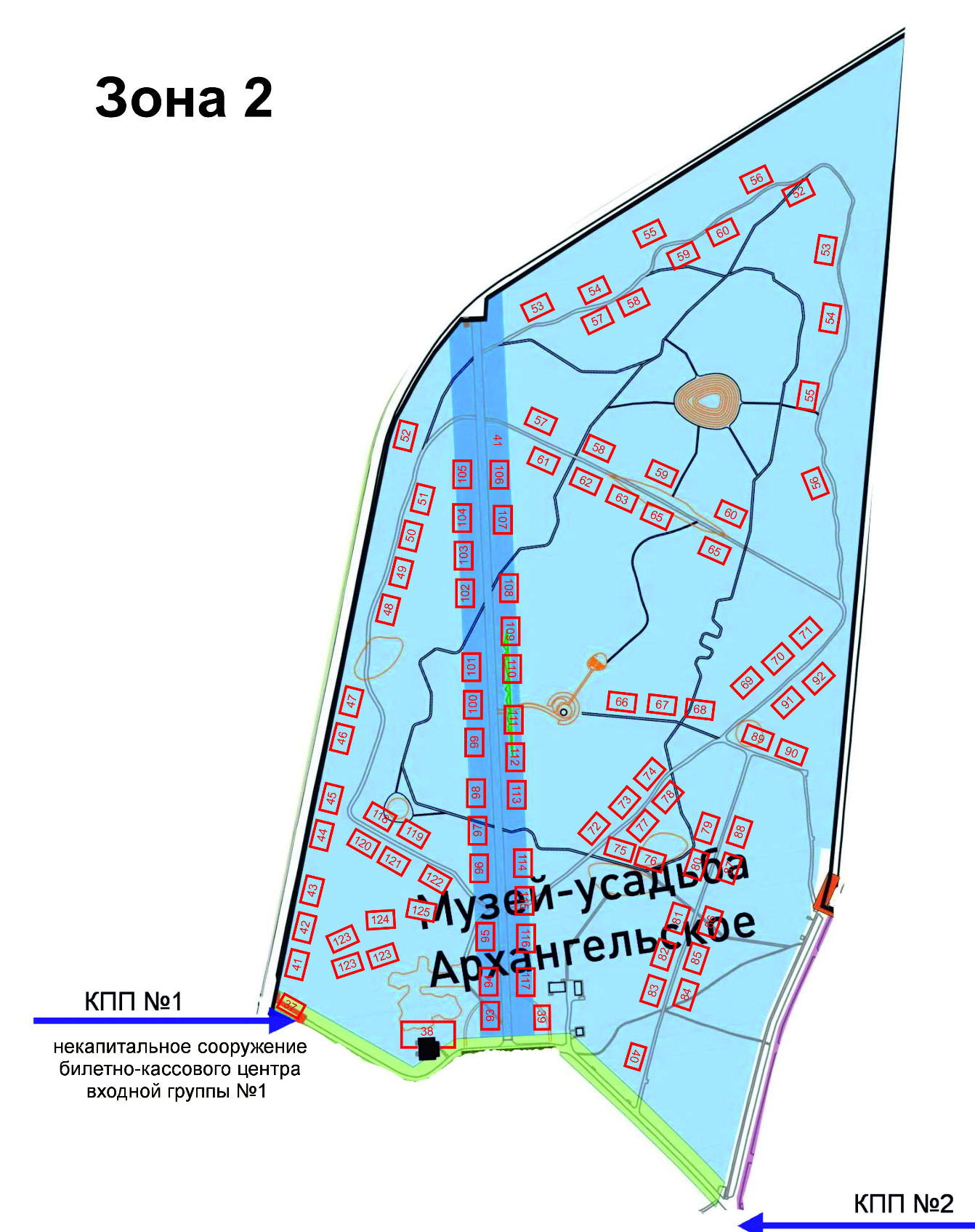 АРЕНДАТОР:_______________________________/___________ /М.П.АРЕНДОДАТЕЛЬ:ФГБУК Музей-заповедник «Архангельское»Юридический и почтовый адрес: 143420, Московская область, г.о. Красногорск, п. Архангельское  ИНН 5024030187, КПП 502401001,ОГРН 1025002865788 ОКТМО 46744000, ОКПО 42231995ОКВЭД 91.02; 91.03 ОКАТО 46439000021 Банковские реквизиты:ГУ Банка России по ЦФО// УФК по Московской области г. Москва (музей-заповедник «Архангельское» л /сч. 20486X86920)  кор. счет 40102810845370000004Казначейский счет 03214643000000014801БИК 004525987E-mail: info@arhangelskoe.suДиректор____________________/В.Н. Задорожный/М.П.АРЕНДАТОР:___________________ /_____________/М.П.АРЕНДОДАТЕЛЬ:Музей-заповедник «Архангельское»Генеральный директор____________________ В.Н. ЗадорожныйМ.П. АРЕНДАТОР:Принял:__________________________________ ______________М.П.АРЕНДОДАТЕЛЬ:Передал:____________________________________ _____________М.П.АРЕНДАТОР:__________________________________ ______________М.П.АРЕНДОДАТЕЛЬ:Генеральный директор____________________ В.Н. ЗадорожныйМ.П.АРЕНДАТОР:Передал:__________________________________ _______________М.П.АРЕНДОДАТЕЛЬ:Принял:__________________________________ ______________М.П.АРЕНДАТОР:___________________ ______________М.П.АРЕНДОДАТЕЛЬ:Генеральный директор____________________ В.Н. ЗадорожныйМ.П.